MĚŘENÍ MŮSTKOVOU METODOU TEORIE:        Můstková metoda je nejdůležitější a nejčastější používanou metodou nejen pro měření odporů, ale i pro měření jiných prvků elektrických obvodů.        Obvod na obr. č.1 prvý použil pro měření odporů Wheastone a po něm je tento můstek nazýván. Pro stav můstku je určující proud I diagonálou, v níž je zapojen měřící přístroj. Tento proud nejsnadněji určíme, řešíme-li obvod metodou smyčkových proudů.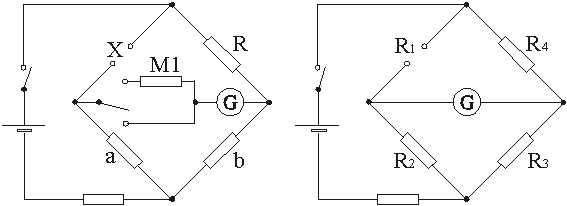  obr.č.1Hledaný proud : , (1)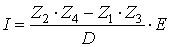         kde D je determinant dané soustavy. Z rovnice plyne, že proud diagonálou bude nulový, pokud :Z2.Z4 - Z1.Z3 = 0 , (2)        V tomto případě hovoříme o vyvážení můstku. Po vyvážení můstku můžeme ze tří známých impedancí např. Z2, Z3, Z4, určit čtvrtou neznámou impedanci, pro kterou platí : , (3)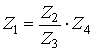         Můstek může být uspořádán tak, že impedance (v našem případě odpory) R1 a R3 jsou vyváženy přesně lineárním potenciometrem. Takovýmto potenciometrem bývá homogenní drát s posuvným kontaktem, kterým nastavujeme můstek do rovnováhy. Pro můstek v rovnováze opět platí , (4)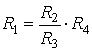         Rozsah můstku měníme přepínačem odporu R4. Měření je nejpřesnější, jsou-li odpory R2 a R3 přibližně stejné.        Komerčně vyráběným můstkem tohoto typu je např. přístroj Omega 1. Přesnějšími jsou můstky sestavené z přesných odporových dekád. Tak je zhotoven laboratorní Thomsonův - Wheatsonův můstek firmy Metra, ve kterém můžeme hodnotu odporu R4 podle obr. č.1 nastavit pomocí přesné pětimístné odporové dekády. Jako odpor R2, respektive R3, můžeme volit takové odpory, z nichž jeden je dekadickým násobkem odporu druhého. Poměr R2 : R1 je potom celistvou mocninou deseti a před měřením jej nastavíme na vhodnou hodnotu. Můstek vyrovnáváme odporovou dekádou R4. Měříme-li s vyváženým můstkem je přesnost měření zpravidla určena přesností odporů, z nichž je můstek sestaven.        Na měření kapacit se používají střídavé můstky různých zapojení. Rozlišují se hlavně způsobem vyrovnávání fáze. V můstcích na měření kapacit používáme jako normál kapacity kvalitní kondenzátor beze ztrát. V našem případě použijeme De Santyho můstku. Měřený kondenzátor CX je zapojený jako první rameno můstku (obr. č.2). Druhé rameno tvoří kapacitní normál CN. Třetí a čtvrté rameno jsou bezinduktivní odpory R3, R4.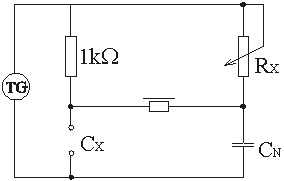  obr.č.2         Pro impedance jednotlivých ramen můžeme za předpokladu, že kondenzátory Cx a Cn jsou prakticky beze ztrát, napsat rovnice :                   , (5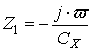 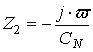 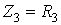 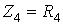 Po dosazení těchto výrazů do rovnice pro rovnováhu platí  , (6)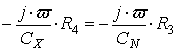 z toho  , (7)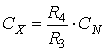 Můstek můžeme vyvážit změnou kapacity normálu CN nebo změnou poměru R4/R3, když je Cn neměnitelný. Jako R4 použijeme odporovou dekádu.ÚKOL:Pomocí můstku MLL proměřte sadu 20 rezistorů téže  nominální hodnoty a ověřte přesnost zaručenou výrobcem.Proměřte sadu 20 rezistorů na Wheatsonově malém můstku a ověřte přesnost zaručenou výrobcem.Proměřte kapacitu 10 kondenzátorů téže nominální hodnoty a ověřte přesnost zaručenou výrobcem.POSTUP:A.Prostudujte návod na skříni MLL a připojte příslušný  galvanometr a akumulátor. Nastavte můstek na přibližnou hodnotu měřeného odporu a  vyrovnejte můstek. Hodnota odporů je 1000 ± 10 %.Proměřte sadu rezistorů, stanovte střední kvadratickou  chybu aritmetického průměru a krajní relativní chybu. B. Opakujte měření podle bodu A.C.1.      Zapojte můstek podle obr. č.2. Jako indikátoru použijte sluchátka, zdrojem střídavého napětí je tonový  generátor. Hodnota kondenzátorů je 0.25 µF ± 10 %.2.      Proměřte sadu kondenzátorů,stanovte střední kvadratickou chybu aritmetického průměru a krajní relativní chybu.ÚKOL: Proměřte kapacitu 10 kondenzátorů téže nominální hodnoty rezonanční metodou.POSTUP:Zapojte obvod podle obr. č.3.Do tabulky zapisujte rezonanční kmitočet obvodu LC.Určete rezonanční kmitočet obvodu s kondenzátorem normálové kapacity 0,1 µF.Měření zpracujte jako v úloze č. C.1. a porovnejte navzájem hodnoty z obou měření.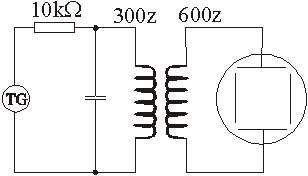 obr.č.3ZÁVĚR:        Porovnejte obě měření rezistorů z hlediska chyb měření. Porovnejte obě metody měření kondenzátorů.Vyslovte své závěry.